ISTITUTO DI ISTRUZIONE SUPERIORE STATALE “ ROSINA  SALVO “- TRAPANISede: Via Marinella, 1 – 91100 TRAPANI – Tel 0923 22386 – Fax:0923 23505 -E-mail (PEC):tpis031005@pec.istruzione.it – E-mail (PEO):tpis031005@istruzione.itCodice meccanografico: TPIS031005 – C.F. 93072110815 - sito internet www.rosinasalvo.edu.itTrapani, 20/08/2020                                                          Circ.n.1                                                   A tutti i Sigg.DocentiAll’Albo dell’IstitutoAl sito Web dell’IstitutoAl DSGAOggetto : Anno scolastico 2020/21 - Calendario degli adempimenti preliminari.Gli adempimenti del mese di Settembre 2020, finalizzati all’avvio del nuovo anno scolastico, si svolgeranno secondo il seguente calendario:N.B. Il presente calendario potrebbe subire variazioni circa date/orari/attività per motivi organizzativi.Si sottolinea che il testo del protocollo di sicurezza scuola per settembre riporta che è obbligatorio per chiunque entri negli ambienti scolastici, adottare  precauzioni igieniche e l’utilizzo della mascherina.Si ricorda, inoltre, che eventuali assenze alle riunioni preliminari,anche a distanza, andranno regolarmente giustificate con malattia o permessi per motivi personali/familiari e/o  ferie.                                                                                                             IL Dirigente Scolastico		                                                                         (Prof.ssa Giuseppina Messina)Firma autografa sostituita a mezzo stampa,ai sensi dell’art.3,comma2,del D. Lgs .n.39/93GiornoOrarioAttività01/09/20208,309,00-11,0011,00-13,00Presa di servizio docenti trasferiti e nuovi assuntiDichiarazione corsi sulla sicurezza effettuati. Indirizzo gmailCorsi di recupero ai sensi dell’O.M. 11/2020( Circ.n.212):MatematicaItaliano02/09/20209,00 -  11,0011,00 -  13,0016,00Corsi di recupero ai sensi dell’O.M. 11/2020( Circ.n.212):MatematicaItalianoCollegio dei docenti in videoconferenza03/09/20209,00 -  11,0011,00 -  13,009,009,30Corsi di recupero ai sensi dell’O.M. 11/2020( Circ. n. 212):MatematicaItalianoRiunione Commissioni Esami integrativi -visione fascicoli candidati-redazione calendario prove-tipologia della prova d’esame-scrutinioFormazione in presenzaRegistro elettronico: nuovi docenti.PCTO: Tutor Alternanza, FF.SS. a. s .2020/21Educazione civica: Coordinatori a. s. 2020/202104/09/20209,00 -  11,0011,00 -  13,009,00-12,0012,00Corsi di recupero ai sensi dell’O.M. 11/2020( Circ. n. 212):MatematicaItalianoRiunioni di Dipartimento in presenza dislocate nei plessi.Affissione calendario Esami integrativi07/09/20208,309,00 -  11,0011,00 -  13,0015,00Insediamento commissioni Esami di Stato candidati esterniCorsi di recupero ai sensi dell’O.M. 11/2020( Circ. n. 212):IngleseQuarta disciplinaEsami integrativi 08/09/20208,309,00 -  11,0011,00 -  13,0015,0016,00Corsi di recupero ai sensi dell’O.M. 11/2020( Circ. n. 212):IngleseQuarta disciplinaEsami integrativi Formazione sicurezza a distanza09/09/20208,309,00 -  11,0011,00 -  13,009,3015,00Colloqui Esami di Stato candidati esterniCorsi di recupero ai sensi dell’O.M. 11/2020( Circ. n. 212):IngleseQuarta disciplinaCommissione FF.SSCommissione P.T.O.F.Esami integrativi 10/09/20209,00 -  11,0011,00 -  13,0016,00Corsi di recupero ai sensi dell’O.M. 11/2020( Circ. n. 212):IngleseQuarta disciplinaCollegio dei docenti ( modalità di attuazione da stabilire): Attribuzione   Funzioni Strumentali    11/09/20199,00 -  11,0011,00 -  13,009,00 -  12,00Corsi di recupero ai sensi dell’O.M. 11/2020( Circ. n. 212):IngleseQuarta disciplinaRiunioni di Dipartimento in presenza dislocate nei plessi.14/09/20209Decreto Assessoriale n. 2 del 10 Agosto 2020 8,00 presumibile8,15 presumibileInizio lezioni : Liceo ArtisticoInizio lezioni : Liceo Linguistico, Scienze Umane, Opzione economico-sociale28/09/2020N.B. La suddetta data potrebbe subire modifiche.16,00Collegio dei docenti (modalità di attuazione da stabilire): - Piano delle attività aggiuntive       - Aggiornamento P.T.O.F.  A S. 2020/2021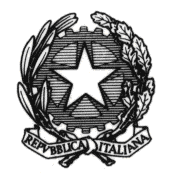 